СодержаниеScrum-технология как способ сотворческого взаимодействия и создания образовательного контента учащихся в формате дистанционного обучения……………..………………………………...3 Эффективные приемы оптимизации учебного процесса на уроках английского языка ……………………………………………………….8Вызов времени: развиваем «компетенции 4К» на уроках английского языка…………………………………………………….…15Развитие лингвистической одаренности школьников посредством применения на уроках рефлексивно-сотворческих практик…….…...22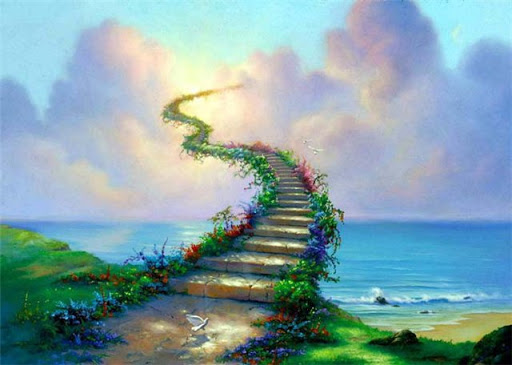 Ничему тому, что важно знать, научить нельзя, — все, что может сделать учитель, это указать дорожки.                        Ричард Олдингтон SCRUM-ТЕХНОЛОГИЯ КАК СПОСОБ СОТВОРЧЕСКОГО ВЗАИМОДЕЙСТВИЯ И СОЗДАНИЯ ОБРАЗОВАТЕЛЬНОГО КОНТЕНТА УЧАЩИХСЯ В ФОРМАТЕ ДИСТАНЦИОННОГО ОБУЧЕНИЯ Современный многозадачный мир ставит перед школой новые интересные и невероятно трудные вызовы. Вызовы подготовки детей к жизни в быстро меняющемся мире. Какие знания, умения, качества нужны этим детям? Готовы ли педагоги, школа и система образования в целом создать условия для получения новых образовательных результатов? Еще один вызов, с которым столкнулись и ученики, и родители, и учителя, это введение дистанционного обучения в марте 2020 года в период пандемии COVID-19.Дистанционное обучение (ДО) — взаимодействие учителя и учащихся между собой на расстоянии, отражающее все присущие учебному процессу компоненты (цели, содержание, методы, организационные формы, средства обучения) и реализуемое специфичными средствами Интернет-технологий или другими средствами, предусматривающими интерактивность [1, с.17]. На практике ДО строится на использовании среды передачи информации и различных методов, зависящих от технической среды обмена информацией. В наше время наиболее эффективным и актуальным является интерактивное взаимодействие учителя с учащимся посредством информационных коммуникационных сетей. Конечно, педагоги столкнулись с огромными трудностями при организации обучения в новом формате. Но, тем не менее, очевидны и преимущества дистанционного обучения. Оно позволяет более гибко планировать время, место и продолжительность занятий, проводить обучение большого количества человек, повысить качество обучения за счет применения современных средств и форм. Основными формами ДО можно считать следующие:1) чат-занятия — учебные занятия, осуществляемые с использованием чат-технологий. Чат-занятия проводятся синхронно, то есть все участники имеют одновременный доступ к чату. 2) веб-занятия — дистанционные уроки, конференции, лабораторные работы, практикумы и другие формы учебных занятий, проводимых с помощью средств телекоммуникаций и других возможностей интернета. Наиболее востребованными и широко используемыми в 2020 году оказались платформы «Урок цифры», Платформа новой школы, «Маркетплейс образовательных услуг», «Яндекс.Учебник», «ЯКласс», «Олимпиум», «Сириус.Онлайн», и многие другие. Также для организации веб-занятий используются специализированные образовательные веб-форумы. От чат-занятий веб-форумы отличаются возможностью более длительной (многодневной) работы и асинхронным характером взаимодействия учеников и педагогов.3)телеконференция — проводится, как правило, на основе списков рассылки с использованием электронной почты. Для учебных телеконференций характерно достижение конкретных образовательных задач. [2] Переход на ДО не стал помехой для применения на практики педагогики сотворчества. Сотворчество – это такое педагогическое взаимодействие, которое принято считать высшей формой сотрудничества. В нем устанавливается определенное равновесие деловых и межличностных отношений педагога и учащихся, а главное возникают отношения сопричастности к общим жизненным ценностям. Сотворчество является процессом «включения» в отношения духовного родства и взаимоответственности, сопричастности всех каждому и каждого всем. [3, с.135] В течение трех лет на своих уроках я использовала различные сотворческие практики, мои ученики всегда знали, что на уроках их ждут новые, интересные формы взаимодействия как с учителем, так и друг с другом. Поэтому переход на дистанционный формат обучения не стал для меня помехой для продолжения внедрения педагогики сотворчества. Образовательный контент – это продукт, полученный в процессе целенаправленного воспитания и обучения в интересах развития учащегося, приобретения им знаний, умений, навыков, который может быть использован как для самообучения, так и для взаимного обучения. Преимущества использования образовательного контента в том, что он подразумевает «нелинейный способ взаимодействия с информацией». Образовательный контент позволяет ученикам создавать продукт самостоятельно, развивая свои творческие способности, воплощая свои индивидуальные идеи и достигая свои собственные цели. Различные формы ДО позволяют сочетать индивидуальную, парную и групповую форм работы как на онлайн, так и на офлайн уроке. Заинтересованному в продуктивной работе учащихся учителю, необходимо широко использовать творческую активность учеников, побуждать учеников к созданию их собственного образовательного контента, который в дальнейшем может быть использован неоднократно. Для меня прекрасной находкой организации эффективного урока в формате ДО стала скрам-технология. Scrum – это методология управления проектами, система обучения, в которой ответственность за образовательный процесс передается от учителя к ученикам. [4, с.10]    Это наиболее яркий пример применения педагогики сотворчества на практике. Основная идея обучения по скрам-технологии заключается в осознанном усвоении нового материала обучающимися через их тесное взаимодействие с другими участниками учебного процесса, а также в изучении ими своих собственных возможностей. Никто не говорит ученикам, что делать и как, устанавливаются только требования к ожидаемому результату, и учащиеся сами хотят его достичь. Больше не нужно навязывать ученикам домашнее задание, они формируют его для себя сами – в том виде, который считают подходящим для решаемой задачи. Скрам-технология строится на следующих принципах:1)принцип прозрачности (когда учебный процесс понятен всем его участникам);2)принцип проверки (все участники процесса должны регулярно проверять личную динамику и прогресс целей обучения);3)принцип адаптации (гибкость, корректировка плана или подхода достижения цели).[4, c. 25 ]На первом, вводном онлайн-уроке, проходит знакомство ребят с технологией, формируются команды, определяются роли, этапы, артефакты и устанавливаются определенные правила. Участниками учебного процесса в рамках данной технологии являются: владелец продукта (учитель), команды обучающихся, скрам-мастер (ученик, который помогает команде выстраивать работу оптимальным образом), и даже родители обучающихся. Также для организации работы необходимы скрам-карта и скрам-доска. Скрам-карта – это упорядоченный список целей обучения и подходов к работе, учебных материалов. Скрам-доска – это план с достаточным уровнем детализации, чтобы изменения в прогрессе были понятны всем участникам процесса. [4, c. 27] В качестве рабочего поля для размещения скрам-карты и скрам-доски я использовала онлайн доску Padlet. Рабочей платформой для проведения встреч команд стала платформа Zoom, с сессионными залами.Концепция скрам-технологии подразумевает формирование команд (групп учащихся из 4 человек), назначения определенных ролей, мероприятий и артефактов и следование определенным правилам. Каждый элемент концепции служит определенной цели и является неотъемлемым условием ее успешной реализации. Роль учителя, как владельца продукта, сводится к следующему:1.определение содержания материала, который должен быть изучен;2.формирующее оценивание (мониторинг и улучшение качества учебных результатов);3.оценка и вынесение решений об учебных результатах (оценивается как индивидуальный прогресс учеников (тесты), так и команды (итоговый продукт команды).Учащиеся должны четко следовать правилам, которые связывают всю работу в единое целое, определяют продуктивное взаимодействие всех участников.  Систему уроков можно представить в виде 5 этапов:1)анализ нормативных документов; Анализ включает в себя изучение ФГОС, примерной образовательной программой и рабочей программы курса. Это необходимо для фиксации определенного минимума знаний по конкретной теме и УУД, которые должны быть сформированы у обучающихся.2)методический анализ темы;Цель методического анализа темы– определить приемы, способы и формы представления учебного материала.3)создание скрам-карты темы и ее приложений;Скрам-карта– это маршрутный лист с темой, целью, разделами, требованиями к результатам, заданиями, источниками, формами и датами контроля, а также рекомендациями.4)спринт; Спринт представляет собой 4–5 занятий по одной теме, на которых обучающиеся и учитель должны достигнуть совместно поставленных образовательных и развивающих целей. Спринт проводится по определенным правилам.5)развивающий контроль;Последний урок –это урок развивающего контроля. В ходе урока обучающиеся представляют свои творческие работы, свой образовательный контент, и пишут мини-контрольную работу. 6) рефлексия. На последнем уроке также происходит подведение итогов и рефлексия каждого члена проекта.Созданные в результате работы образовательные продукты могут использоваться в дальнейшем как для самообучения, так и для взаимообучения. Важно отметить, что одним из плюсов скрам-технологии является сотрудничество между командами. Модель команды создана для оптимальной мотивации и продуктивности. Благодаря скрам-технологии учащиеся развивают навык критического мышления, учатся решать проблемы на основе анализа обстоятельств и соответствующей информации, анализировать альтернативные мнения, принимать продуманные решения, принимать участие в дискуссиях, общаться с другими людьми. Таким образом, можно сделать вывод, что введение дистанционного обучения стало своевременным вызовом для всей системы образования. Вынужденные изменения в формате организации учебного процесса заставило учителей по-иному взглянуть на сам процесс обучения, мотивировал искать оптимальные варианты для онлайн и офлайн уроков, применять новейшие приемы и технологии, чтобы продуктивно развивать креативные способности учеников, оптимизировать процесс самостоятельного и взаимного обучения. Одним из наиболее эффективных способов сотворческого взаимодействия учителя и учеников, создания образовательного контента учащихся можно считать Scrum-технологию.ЛитератураТеория и практика дистанционного обучения: Учеб. пособие для студ. высш. пед. учебн. заведений / Е. С. Полат, М. Ю. Бухаркина, М. В. Моисеева; Под ред. Е. С. Полат // М.: Издательский центр «Академия», 2004. — 416 с.2.  Методические рекомендации по реализации программ начального общего, основного общего, среднего общего, среднего профессионального образования и дополнительных общеобразовательных программ с использованием электронного обучения и дистанционных образовательных технологий. [ Электронная версия статьи] https://docs.edu.gov.ru/document/26aa857e0152bd199507ffaa15f77c58/ (дата обращения 5.06.2020)3. Степанов С.Ю., Оржековский П.А., Ушаков Д.В. Оценка ученика: на пути к цифровому образованию. Концептуально-математическая модель. // Народное образование. –2019. - № 1. – С. 130-139.4. Сазерленд Д. Scrum. Революционный метод управления проектами / Д. Сазерленд. – Манн, Иванов и Фербер, 2018. – 272 c.ЭФФЕКТИВНЫЕ ПРИЕМЫ ОПТИМИЗАЦИИ УЧЕБНОГО ПРОЦЕССА НА УРОКАХ АНГЛИЙСКОГО ЯЗЫКАМудрое распределение времени есть основа для деятельности. Я. Коменский          Учитель, как организатор процесса обучения, постоянно сталкивается с проблемой эффективности, которая зависит и от сложности задач, решаемых им, и от содержания учебного процесса, и от темпа обучения, и от выбора педагогом методов, средств, форм обучения, и от степени самоорганизации учащихся на учебном занятии. В связи с этим для учителя становится особенно важным овладение механизмами организации учебного процесса.          С психологической точки зрения оптимизация — это интеллектуально-волевой акт принятия и осуществления наиболее рационального решения определенной учебно-воспитательной задачи, имеющий такой алгоритм: принятие–выбор вариантов решения от двух и более–осознание необходимости выбора в конкретных условиях– сокращение вариантов до двух– их сравнение и выбор наилучшего варианта–принятие оптимального варианта как единственного и внедрение его в практику.[1 ]          Методологическую основу оптимизации составляют системный подход, при котором принятие решения осуществляется с учетом всех закономерных связей между компонентами системы, и опора на выделение главного звена в деятельности.          Оптимизация обучения реализуется за счет следующих принципов: – развивающего обучения; – разумного сочетания методов обучения;– разумной организации «детской жизни» (С.Т. Шацкий),– интенсификации.          Оптимизация строится на личностном принятии преподавателем необходимости поиска наилучшего варианта, отхода от шаблона в педагогических действиях, а также на развитии самостоятельности и творческом подходе к делу. Оптимизация обусловлена особенностями учебно-воспитательного процесса, направленного на взаимосвязь обучения, образования, воспитания и развития, а также взаимозависимостью процессов преподавания и обучения, которая строится на комплексном использовании педагогом целей, содержания, методов, средств и форм обучения. [ 2, с.18]Как этого достичь?          Ответ очевиден, свести время бездействия учащихся на уроке к минимуму, перенести акцент на активное изучение ИЯ. Я создала свой банк приемов и средств для активизации учащихся, концентрации их внимания на уроке. Предлагаю несколько лайфхаков плодотворного взаимодействия учителя и учеников, с описанием приемов работы.  Самое неэффективное, зря потраченное время на уроке– это когда учитель не знает, как или чем занять учеников, когда учитель и ученики заняты своими делами, когда отсутствует продуктивная работа. Подчас такую ситуацию можно наблюдать на уроках молодых или начинающих учителей. Это – «простой», упущенная возможность использовать драгоценное время урока для взаимодействия учителя с учениками. Если вы стремитесь максимально обучить ваших учеников, то разрешить детям зря тратить время подобно маленькому предательству – как по отношению к себе, так и к ним. Я точно знаю, что трудно сохранять внимание учеников, когда урок идет «от учителя». Но это может быть также сложно, когда ученики заняты, работают в группах, особенно когда эта деятельность для них в новинку. Это может быть только один человек в команде, который, не принимает участие; в другом случае это - вся группа.   За годы работы я нашла несколько приемов, которые помогают оптимизировать учебный процесс, сократить время простоя на уроке. Мой банк состоит как из приемов, которые можно применять в различных предметных областях и для разных стилей преподавания, так и особых находок, свойственных урокам ИЯ, которые позволяют ученикам учиться за счет разнообразных знаний и умений, вместо скучного опроса. Некоторые стратегии относятся к физической активности, которые помогают детям высвободить накопившуюся энергию, в то время как другие дают время для обдумывания, рефлексии. Поначалу создание копилки эффективных приемов была затратной по времени, но награда – умелое управление классом и всеобщее обучение, стоило всех этих усилий.           Не удивительно, что ученики, познакомившись с этими приемами, с нетерпением ждут их. Я заметила, что эти приемы можно применять как в начале урока, чтобы успокоить учеников, настроить их на работу, так и когда необходимо переключить их внимание.10 эффективных приемов оптимизации обучения1. Начинайте урок с разминки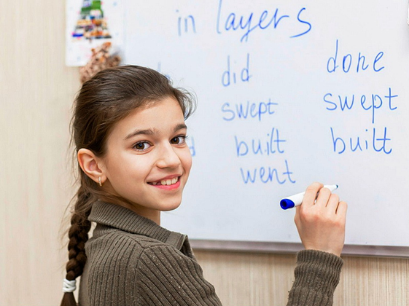 Классическая разминка–прошу учащихся найти ошибки в тексте, написанном на доске. Но вместо того, чтобы попросить их работать молча и в одиночку, а затем спросить в классическом виде "вопрос-ответ" по одному ученику (а другие не слушают), использую сочетание сотрудничества и конкуренции, исключая возможность появления простоя. Разбиваю всех учеников на команды из трех человек и прошу их работать вместе (тихо) и поднять руку, когда они думают, что они нашли все ошибки. После первого сигнала от команды, даю еще немного времени, и тогда команды показывают на пальцах (вместе на счет "три") количество ошибок, которые они нашли в работе. Команда, которая нашла больше объясняет свои ответы, пока другие команды не согласятся (вежливо) или пока они не закончат.2. Используйте движениеСамый простой способ разрядки, в младших классах– игра на внимание “Simon says”. Поскольку большинство детей находят это веселым, легко контролировать их всеобщее участие, это может стать одним из любимых способов для концентрации учеников и устранения простоя.В начальных классах можно сопровождать чтение стихов отбивая ритм отстукиванием карандаша по парте. Можно добавить топот ногами или хлопки ладошами с партнером, чтобы создать разнообразие. В средних классах создайте ритм щелканьем пальцами или хлопками который вы задаете, а они вторят. Меняйте ритм и рисунок с интервалом в 15-20 секунд, чтобы они были внимательны и присоединились. 3. Применяйте элемент неожиданности/загадкиВ начале урока для концентрации внимания и настроя на работу можно использовать такое задание, которое может подойти для работы в разных классах. На экране покажите часть фотографии/картинки (вторая часть которой скрыта), попросите учеников отгадать, что скрыто на второй части. Как варианты данного задания, можно использовать масштабное изображение части знакомого предмета, попросить угадать что это такое; показать забавное фото и попросить придумать слоган или заголовок к нему.   4.Используйте сменные динамичные парыДанный прием называется “a cup of conversation”/ «чаша беседы», в стакан или коробку помещаете полоски бумаги с проблемными темами/вопросами для обсуждения. Хорошо работает данный прием на стадии закрепления материала, когда у учащихся есть уже есть представление о теме. Учащихся нужно разделить на группы под №1 и №2, участники под №1 по очереди берут из чаши по одному вопросу и выбирают напарника для беседы из участников под номером №2. Прочитав вопрос, полоска бумаги возвращается в чашу, а пары обсуждают проблему в течение 2 минут. Затем участники №2 берут листки с вопросами из чаши и выбирают нового собеседника из первых номеров, обсуждают проблему в течение 2 минут.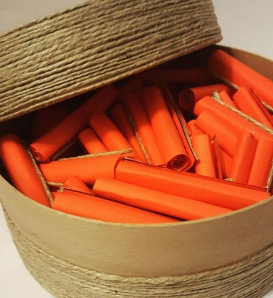  5. Используйте быструю запись, когда требуется тишина и рефлексия учеников Когда ученики устали или нужно их успокоить после активной работы, попросите их сделать «quickwrite» или короткое письменное сообщение. [3] Дайте им возможность написать "Что было самым интересным?" "Что вызвало затруднение?" "Что было самым понятным?" "Что было скучным?" "Что действительно заставило Вас задуматься о ….?" Заранее договоритесь с учениками использовать зеленую (или другого цвета) ручку, чтобы выделить одну запись в неделю, которую вы гарантируете прочитать.  6. Учите четким инструкциям и таймингуОчень важно научить учеников быть внимательными, когда вы даете инструкции. Прежде чем начинать говорить, крайне необходимо добиться абсолютной тишины, полного внимания и всех пяти глаз на вас (два глаза на лице, два глаза на коленях и глаз в сердце). Важно научить учеников правилу «детальных ожиданий» SSLANT: Smile (улыбнись), Sit up (сядь ровно), Listen (слушай), Ask (спрашивай), Nod (кивай), когда вы понимаете, и Track the speaker (следи за говорящим). [3] Чтобы добиться всеобщей ответственности за понимание того, что вы говорите, дайте понять, что вы никогда не будете повторять свои инструкции дважды. Всегда четко определяйте количество времени, отведенное на выполнение задания. Используйте песочные часы!7. Используйте «кубок справедливости», чтобы удерживать внимание учениковДля создания в классе благоприятной атмосферы, поощряющей учеников к разговору, и в то же время не превращать фронтальную работу в рутину, я использую “cup of fairness”/ «кубок справедливости».[3] Я попросила каждого ученика написать его имя на деревянной палочке (можно палочке для мороженного) и поместила их в стакан. Время от времени я достаю стакан, чтобы держать учеников в тонусе, вытягиваю любую палочку, чтобы выбрать ученика для выступления или ответа на вопрос, или для разбивки на пары. Что интересно, после ответа, палочка опять возвращается в стакан, таким образом вероятность повторного обращения к ученику не исключается, все ученики находятся во внимании до окончания опроса.8. Используйте сигналы при ответеДля того, чтобы все ученики активно работали, регулярно задавайте вопросы, на которые каждый должен подготовить хотя бы один ответ - сообщив им, что вы ожидаете ответа от каждого. Затем дождитесь, пока все учащиеся будут сигнализировать, что они готовы. Задавая вопросы, которые предполагают несколько ответов или объяснений, вы дифференцируете инструкцию; предполагается, что каждый придумает хотя бы один ответ, но некоторые могут придумать больше.[4 ]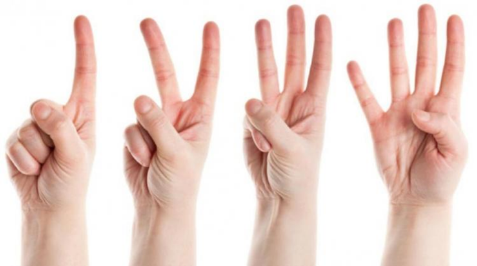   Чтобы передать количество ответов, учащиеся могут использовать язык жестов, например, держать руку прижатой к груди (чтобы их руки не были видны соседям) и показывают один или несколько пальцев, чтобы представить, сколько ответов у них есть. Этот метод не позволяет ученикам хвастаться тем, сколько идей они придумали и как быстро они справились. Затем вы можете спросить добровольцев, которые хотят поделиться своими ответами с остальной частью класса. Можно использовать данный прием при проверке выбора правильного ответа из нескольких предложенных.9. Используйте мини-задания для оптимизации обучения Мини-задания выручают в те рабочие моменты урока, которые обычно могут привести к простою. Их можно использовать при индивидуальном опросе, при возникновении непредвиденного перерыва, для тех учеников, которые не выполнили домашнее задание, или как вариант работы тем, кто закончил задание раньше других. Всегда имейте под рукой  “банк с  заданиями”, которые могут быть разнообразными: ответить на вопрос (всегда имейте под рукой бумажные полоски с вопросами по каждой изучаемой теме), сделать быструю запись в тетради (см.прием №5), придумать заголовок к картинке, придумать загадку по изучаемой теме, решить маленький кроссворд, написать синонимы/антонимы к словам, найти лишнее слово в сточке, прочитать цитату и выразить свое мнение, разбиться на пары и опросить друг друга словарные слова, обсудить проблему урока и т.д. Кроме того, приучайте учеников, сразу сознаваться, если они не сделали домашнее задание. Таким образом, во время проверки домашней работы эти ученики не будут находиться в простое. Вместо этого они сразу начнут делать эти заранее запланированные мини-задания.    Например, вы можете попросить их изучить чек-лист, прочитать следующее задание заранее или выписать и выучить словарные слова, и т.д. Таким образом можно добиться увеличения количества учеников, которые делают домашнее задание.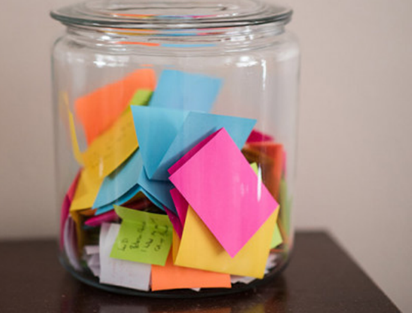  10. Применяйте активное обучениеЧтобы держать учеников в тонусе, попытайтесь перейти от обучения, ориентированного на учителя, к активному обучению, ориентированному на учащихся. Попробуйте такой прием для развития навыков активного слушания– «спроси трех человек до меня».[ 4] Когда ученик, работая в группе, обращается ко мне с вопросом, всегда спрашиваю другого человека в команде, знает ли он, в чем вопрос. Если он этого не знает, отхожу в сторону, и даю возможность ученику обратиться сначала с этим вопросом к другим членам группы.Чаще доверяйте своим ученикам взаимопроверку, предварительно оговорив такое правило: «Я оставляю за собой право перепроверки, и в случае завышения вами отметки, снижаю на балл отметку и тому, кто проверял тоже».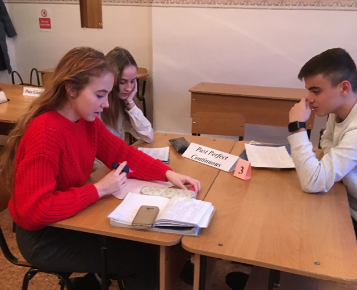             Таким образом, рациональное планирование урока, использование нестандартных приемов, правильное распределение учебного времени, ресурсов и выбор подходящей формы организации урока с лихвой окупаются высокими результатами обучения.  С одной стороны, оптимизация обучения освобождает педагога от дополнительной траты времени на сверхурочные опросы для накопления отметок, работы со слабоуспевающими в конце четверти. С другой стороны, оптимизация обучения способствует наиболее эффективному вовлечению учащихся в образовательный процесс на уроке. Оптимизация обучения помогает решить одну из важнейших задач образования — подготовить ученика к быстрому восприятию и обработке информации, снабдить его эффективными средствами, приемами и технологиями работы, способствовать формированию у него информационной культуры.Литература1.	Ю. К. Бабанский. Теоретические исследования. Система способов оптимизации обучения. [Электронный ресурс] //Вопросы психологии. №19, 1998 http://www.voppsy.ru/issues/1982/825/825012.htm (дата обращения 19.10.200)2.	Давыдов В. В., Маркова А. К. Концепция учебной деятельности школьников. — Вопросы психологии, 1981, № 6, с. 24.3.	Merrill Harmin, Melanie Toth. Inspiring Active Learning: A Complete Handbook for Today's Teachers. [Электронный ресурс ] // ASCD, 2006 https://books.google.ru/books?id=r9ecGgtzVqAC&hl=ru&source=gbs_book_similarbooks (дата обращения 19.10.20)4.	Tristan de Frondeville. Ten Steps to Better Student Engagement. [Электронный ресурс] // GEORGE LUCAS EDUCATIONAL FOUNDATION. Edutopia. 2009 https://www.edutopia.org/project-learning-teaching-strategies (дата обращения 19.10.20)ВЫЗОВ ВРЕМЕНИ: РАЗВИВАЕМ «КОМПЕТЕНЦИИ 4К» НА УРОКАХ АНГЛИЙСКОГО ЯЗЫКА    Мы живем в мире, который все чаще называют «VUCA мир», где происходят быстрые и непредсказуемые изменения. Знаний и умений, которые формировала школа в прошлом веке, не достаточно для того, чтобы стать успешным в нашем мире. Наиболее важными становятся общие «компетенции 21 века» – когнитивные, социально-эмоциональные и цифровые. Система образования также переосмысливает свои цели и задачи. Сейчас особое место занимает развитие «Soft Skills» (гибких навыков), включающих в себя четыре ключевые компетенции, которые получили название «Компетенции 4К»:- критическое мышление;- креативность;- коммуникация; - коллаборация.Приоритетной задачей педагога в современной школе становится создание условий для развития у обучающихся «Компетенций 4К». В данной статье будет рассмотрена организация процесса обучения и взаимодействия обучающихся старших классов на уроках английского языка с использованием УМК «Английский в фокусе».   Рассмотрим подробнее, что подразумевается под каждой из четырех компетенций и каковы условия их развития у обучающихся.Критическое мышление – это умение ориентироваться в потоках информации, видеть причинно-следственные связи, отсеивать ненужное и делать выводы. В работах К. Поппера четко определен основной подход для понимания критического мышления: «мы учимся на ошибках, а не посредством накопления данных.» [1, С.10] Таким образом, наилучшим условием для развития критического мышления является ситуация общения и взаимодействия (учителя-ученика, ученика-ученика), в которой каждый из участников имеет право на ошибку, когда истина рождается в совместной деятельности.  Критическое мышление подразумевает умение учащихся анализировать и оценивать свои ответы (решения, предложения, идеи), а также способность к аргументации, формированию гипотез и способности к рефлексии. Креативность – это способность представить и разработать принципиально новые подходы к решению проблем, ответы на вопросы, стоящие перед субъектом, или выражать идеи, применяя, синтезируя или видоизменяя знания. [1, C.12] Показателем креативности у обучающихся может быть развитая любознательность, богатое воображение и умение быстро перестраиваться в меняющихся обстоятельствах. Человек с развитой креативностью способен легко преодолевать трудности, превращая их в увлекательную головоломку.Создавать условия для развития критического мышления и креативности обучающихся возможно лишь с учетом двух ведущих факторов: правильного подбора учебного контента, выбора соответствующего типа заданий и применения эффективных образовательных технологий, методик и приемов. Что касается выбора типа заданий, то как нельзя лучше для развития критического мышления и креативности подходят задания открытого типа. Под заданиями открытого типа понимают такие задания, которые не имеют одного правильного решения, а подразумевается наличие множества решений, основанных на мнении и аргументации автора. [2] На конкретных примерах из учебников для 9,10,11 классов УМК «Английский в фокусе» для старших классов рассмотрим какие упражнения содержат задания открытого типа, каким образом можно организовать работу с учащимися по формированию у них креативности и критического мышления.Например, в УМК «Английский в фокусе» для 10 класса есть упражнения практически в каждом модуле, которые содержат открытые задания. Модуль 1, урок 1d, (упр.7 стр.17): задание после чтения отрывка из книги «Маленькие женщины» Луизы Мей Олкотт, предполагает включить воображение и представить для обсуждения образы сестер в будущем. Данное задание относится к заданиям открытого типа, так как каждый учащийся может представить свой образ сестер, и не существует единственно правильного ответа.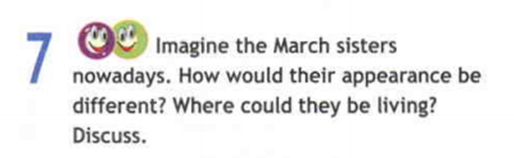 Модуль 8, урок 8d, (упр.9 стр.147): письменное задание на развитие воображения, предлагается представить свое путешествие на машине времени. Каждый учащийся по-своему представляет путешествие в будущее, одинаковых ответов быть не может, также как не может быть правильных или неправильных.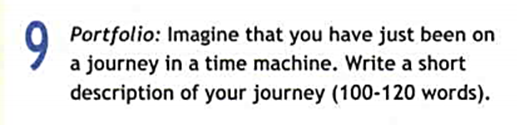 Подобные задания, включающие задания на развитие креативности и критического мышления встречаются и в УМК «Английский в фокусе» для 9 класса.Например, Модуль 2, урок 2a, (упр.9 стр.27): учащимся предлагается сделать буклет с инструкциями жизни на Земле, адресованный детям, рожденным на космической станции. Подобное задание требует развития креативности и творческого подхода, а также критического мышления для выбора необходимой информации.    В УМК «Английский в фокусе» для 11 класса в каждом модуле есть задания на рассуждения под рубрикой «Words of Wisdom». Подобные задания предполагают работу в парах или мини группах, с высказыванием своей точки зрения с аргументацией. Например, Модуль 1, урок 1а (стр.11). Можно организовать работу по обсуждению мудрых изречений или пословиц в формате дебатов. В 11 кассе задания открытого типа, направленные на рассуждения, могут быть представлены и как задания, требующие выполнения в письменной форме. Например, Модуль 1, урок 1d (упр.8b стр.17)    Задания открытого типа могут быть созданы и самим учителем на базе того учебного материала, который изучается на уроке. Например, в 10 классе при изучении темы “Living and spending”, урок 2а, мной был разработан кейс по теме «Как осуществить свою мечту при отсутствии карманных денег?». Ребята работали в группах, каждая из которых получила свою проблемную ситуацию. В качестве вспомогательного материала им были предложены объявления с рекламой временной работы для подростков, а также интернет-ресурсы. Команда должна была не просто представить свой вариант решения проблемы, но и дать анализ всех «плюсов» и «минусов» их решения. Подробнее с разработкой урока можно ознакомиться на моем сайте на nsportal.        УМК «Английский в фокусе» 9-11 классов построен с учетом возрастных особенностей и прекрасно отражает интересы подростков. Особенно удачным считаю появление на страницах учебников юмористических фрагментов. Как сказал Иоганн Вольфганг фон Гёте: «Юмор — один из элементов гения.» Подобные фрагменты не только показывают нюансы лексики английского языка, знакомят с особенностями английского юмора, но и могут служить материалом для заданий открытого типа. Я использую эти картинки и фразы для развития критического мышления учащихся, прошу их прокомментировать или выразить свое отношение к изображенной ситуации, подобрать сходную проблему или афоризм.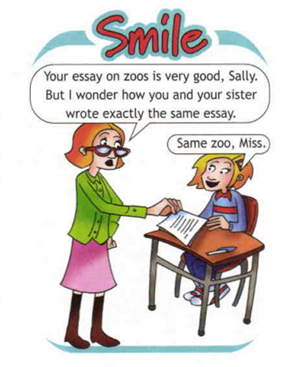      Благодаря открытым заданиям учащиеся получают возможность самостоятельно углубиться в предмет, что открывает обширное поле для работы, в том числе одарённым учащимся. Еще одним немаловажным фактором для развития критического мышления и креативности является создание соответствующей атмосферы в классе. Благоприятная эмоциональная атмосфера урока – это условие его высокой эффективности без ущерба для состояния нервно-психического здоровья учителя и ученика. Известно, что отношение ученика к учителю переносится на преподаваемый им предмет. Педагогика сотворчества – это отношения, когда две уникальные личности, ученик и учитель, становятся неисчерпаемыми источниками развития друг для друга. И в этом взаимодополнении и взаиморазвитии они друг для друга принципиально необходимы. [3, С.20] Педагогика сотворчества предусматривает и особые методы и приемы работы с обучающимися, например, рефлексивный полилог, в основе которого лежит еще одна компетенция, коммуникация.Коммуникация – это конструктивный процесс взаимодействия между людьми или их группами с целью передачи информации либо обмена сведениями. Одной из задач педагога является научить школьников договариваться и налаживать контакты, слушать собеседника и доносить свою точку зрения.  Коммуникация проявляется в умении ученика задавать и отвечать на вопросы понятным для одноклассника образом, обращаться за разъяснением в случае необходимости, в то же время уметь разъяснять свои предложения и идеи, использовать вербальные и невербальные средства. [1, C.13] Еще одна компетенция, тесно связанная с коммуникацией, коллаборация, также является особенно важной для обучающихся старших классов. Коллаборация (сотрудничество) – это умение и готовность к совместной деятельности двух и более людей для достижения общих целей, при которой происходит обмен знаниями, обучение и достижение согласия. Эта компетенция связана с умением встраивать результат своей работы в общее решение, принимать цели командной работы, стараться управлять своими эмоциями, учиться договариваться и взаимодействовать с другими, брать на себя ответственность за общий результат.     Наиболее подходящими для развития этих компетенций является выбор формы организации образовательного процесса (групповой, парной, командной форм работы) и применение эффективных стратегий и технологий. Использование на уроках в старших классах SCRUM-технологии, модели организации учебного процесса «Перевернутый класс» (учащиеся дома изучают материал и ищут нужную информацию, а в классе выполняют практическую работу в группе) помогли мне создать условия для развития коммуникации и коллаборации у моих учеников.      При организации групповой работы необходимо помнить о правилах работы в группе, распределении ролей внутри группы, формах представления продукта (вся группа участвует или только спикер), а также заранее познакомить учащихся с критериями оценивания их работы. Таким образом, учащиеся учатся взаимодействовать с партнерами на всех этапах совместной работы. От определения собственной позиции в достижении цели участники переходят к обсуждению оптимальных путей совместного выполнения работы. Учащиеся, таким образом, переходят к качественно новым отношениям с учителем и сверстниками — к партнерским отношениям, а это как раз и способствует развитию коммуникации и коллаборации.    В УМК «Английский в фокусе» для 9 классов в каждом модуле есть задания, направленные на работу в парах или группах.  Например, Модуль 2, урок раздела “Going Green” (упр.7 стр.39): учащимся предлагается поработать в группах, найти информацию о животных нашей страны (можно заменить на свой регион), используя дополнительные источники информации и создать постер (как вариант инфографику), представить результат классу. 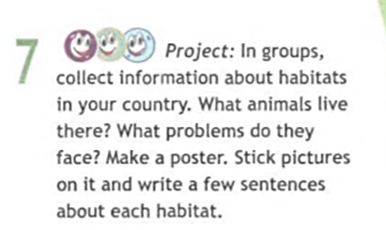    В УМК «Английский в фокусе» для 10 классов задания на развитие коммуникации и коллаборации представлены также в каждом модуле, форма представления может быть как устная, так и письменная. Например, Модуль 2, урок раздела “Going Green” (упр.4 стр.41): устное представление идеи группы с советами по сокращению загрязнения воздуха.Например, Модуль 3, урок раздела “Culture Corner” (упр.5 стр.57): разработать буклет с рекламой своей школы для привлечения студентов иностранцев для обучения в школе в течение года.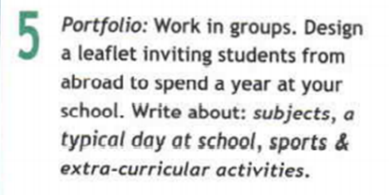     В УМК «Английский в фокусе» для 11 классов, заданий, связанных с развитием коммуникации и коллаборации, в которых учащимся предлагается выполнить мини-проекты в формате групповой работы становится еще больше. Такие проекты появляются в разделах “Going Green”, “Literature”, “Culture Corner” каждого модуля учебника.      В своей практике я стараюсь организовать групповую и командную работу учащихся 11 классов таким образом, чтобы созданные ими рефлексивные образовательные продукты можно было использовать для самообучения и взаимообучения. Благодаря подобным творческим заданиям учащиеся получают возможность расширить зону применения английского языка, развивать метапредметные навыки и использовать межпредметные знания. Учебные ситуации подобного, проблемного типа могут опираться на современные технологии смешанного обучения, которые подразумевают задействование ИКТ. Различные компьютерные технологии могут быть использованы во время урока, при выполнении заданий дома, а также в коммуникациях между учениками и учителем. В них хорошо вписывается применение современных переносных цифровых устройств не только для ускоренного обмена информацией, но и для работы в группе. [4, С.13]        Таким образом, современный педагог, принимая вызов времени, должен обладать широким арсеналом эффективных технологий, методик, приемов и подходов организации образовательной деятельности, и на очном занятии в классе, и при дистанционной форме проведения урока, умело использовать образовательный контент, создавать все условия для развития у обучающихся «компетенций 4К».Литература:1. Компетенции «4К»: формирование и оценка на уроке: Практические рекомендации/авт-сост. М.А.Пинская, А.М.Михайлова.- М.: Корпорация «Российский учебник», 2019-76,[4] c. 2. Лебедева С.  В.  Конструирование открытых заданий как средства развития интеллектуально-творческой деятельности учащихся при обучении математике. (Эл.ресурс) http://lib.herzen.spb.ru/media/magazines/contents/1/10(31)/lebedevapdf.3. Степанов С.Ю. Педагогика сотворчества: сплав теории и практики/ С.Ю. Степанов, Е. З. Кремер// Образовательная политика. – 2011. – №2 (52). – С. 20-23.4. Грецов А.Г. Тренинг креативности для старшеклассников и студентов. – СПб.:Питер, 2007. – 208с.РАЗВИТИЕ ЛИНГВИСТИЧЕСКОЙ ОДАРЕННОСТИ ШКОЛЬНИКОВ ПОСРЕДСТВОМ ПРИМЕНЕНИЯ НА УРОКАХ РЕФЛЕКСИВНО-СОТВОРЧЕСКИХ ПРАКТИК«В каждом человеке заключается целый ряд способностей и наклонностей, которые стоит лишь пробудить и развить, чтобы они, при приложении к делу, произвели самые превосходные результаты. Лишь тогда человек становится настоящим человеком.»А. Бебель      Сейчас перед системой общего образования и педагогами стоит глобальная задача «обеспечения глобальной конкурентоспособности российского образования, а также вхождение Российской Федерации в число 10 ведущих стран мира по качеству общего образования; воспитание гармонично развитой личности» к 2024 году. Поставленная задача требует от современного педагога перехода к новой системно-деятельностной образовательной парадигме, внедрению современных технологий, методик, приемов и подходов. Сам принцип взаимодействия учителя и ученика в корне меняется, от простой передачи знаний – к творческому взаимодействию. Приоритет ценности образования смещается с учебных результатов на обеспечение психологического здоровья учеников, создание условий для личностного, эмоционального и умственного развития учащихся, осуществление процесса саморефлексии и самооценивания. [1, c. 43]      Задача современного педагога состоит в том, чтобы превратить традиционное обучение в процесс развития личности учащегося. Это произойдет в том случае, если монотонность и однообразие учебного процесса будут заменены такой образовательной средой, когда у каждого ученика появляется возможность для развития его личностных и творческих способностей, когнитивных, социально-эмоциональных и цифровых компетенций. Работу по выявлению и развитию одаренности нужно начинать с раннего школьного возраста и прослеживать вплоть до вступления молодого человека во взрослую жизнь. Только тогда можно говорить о повышение творческого потенциала страны. [3, c.14 ] Осуществить поставленные задачи возможно лишь кардинально изменив систему взаимоотношений учитель-ученик. Для себя решение данной проблемы я нашла в применении на практике педагогики сотворчества. Педагогика сотворчества – совместная деятельность педагога и ученика, периодически меняющихся ролями, и ведущая к их взаимному обогащению и развитию нового содержания, понимания, знания, практик и продуктов. Педагогика сотворчества– это отношения, когда две уникальные личности, ученик и учитель, становятся неисчерпаемыми источниками развития друг для друга. [4, с. 21] Начать нужно прежде всего с изменения своего отношения к сути процесса обучения, к позиции ученика на уроке, к утверждению «учитель всегда прав», только тогда можно создать условия для совместного творчества и развития личности ученика.  Педагогика сотворчества подразумевает использование на уроке рефлексивно-сотворческих методов, таких как позициональная дискуссия, рефлексивный полилог, социоимпровизация, «метод рефлексивных инверсий» и т. д. Отличительная особенность этих практик состоит в том, что учитель отдает приоритет не обучению инновационным технологиям, а создает благоприятные условия для творческой деятельности, продуктивной коммуникации, развития одаренности учеников. При решении комплексных задач рефлексивно-сотворческие методы работы оказываются более эффективными по сравнению с привычными педагогическим и методическим советами. К основным преимуществам рефлексивно-сотворческих методов можно отнести следующее: 1. учащиеся вовлекаются в процесс выработки решений на ценностно-смысловом уровне, когда формируется команда единомышленников; 2. создаются условия для понимания учащимися общей цели, роли каждого в общем деле, что позволяет им осознанно принять на себя ответственность за реализацию цели;3. создается благоприятная творческая атмосфера;4. ребята выдвигают новые оригинальные решения;5. возможна импровизация в ходе работы;6. снижается уровень тревожности и дискомфорта.Рефлексивно-сотворческие методы, применяемые на занятиях, позволяют вовлечь большое практически всех учеников благодаря взаимному доверию и поддержке.Одаренность — это совокупность ряда способностей, обусловливающая особенно успешную деятельность человека в определенной области и выделяющая его среди других лиц, обучающихся этой деятельности или выполняющих ее в тех же условиях.[1, с.5] Лингвистическая одаренность учащихся – это «повышенный уровень способностей к ускоренным процессам мышления на чужом языке, к активной познавательной деятельности в области теории и истории языка, к креативности в выборе способов общения на иностранном языке, к устойчивой мотивации в изучении языка» [2]. Задача учителя иностранного языка состоит в том, чтобы создать условия для возможности достижения успеха одаренными детьми, используя различные рефлексивно-сотворческие методы. Задания на основе рефлексивно-сотворческих методов способствуют развитию дивергентного мышления, развивают критическое и аналитическое мышление.     Например, применяя на уроке позициональную дискуссию, можно создать благоприятные условия для развития лингвистической одаренности учеников старших классов. Позициональная дискуссия – это особый вид дискуссии, проходящий между тремя группами, позволяющий каждой группе высказаться «за», «против» и найти компромисс проблемной ситуации. [4, c.22] Формат позициональной дискуссии дает возможность активного общения, мотивирует спонтанную речь, выражение своих мыслей и своего отношения к определённой проблеме, провоцирует на поиск аргументации. В начале урока-дискуссии одаренные дети могут помочь учителю при организации повторения лексического материала. При распределении учащихся на группы, важно учитывать наличие одаренных учеников в каждой из них. Специфика позициональной дискуссии дает возможность учащимся выразить свою точку зрения на проблему с трех позиций, что развивает еще и критическое мышление, коммуникативную компетенцию, является формой совместного творчества. Одаренный ученик имеет возможность проявить лидерские качества, самостоятельность, цифровую компетенцию в поиске дополнительной информации. В своей практике я использовала метод позициональной дискуссии по теме «Карманные деньги. Должны ли родители платить своим детям за помощь по дому?» в 9 классе. В качестве рефлексии, одаренные дети написали эссе-рассуждение на данную тему. В 10 классе подобные дискуссии были проведены по таким темам как «Дискриминация в наши дни: миф или реальность?», «Скажи мне, что ты ешь, я скажу, кто ты», «Современные гаджеты: мода или необходимость?». Обычно к 11 классу лингвистически одаренные ученики уже определяются с решением сдавать ЕГЭ по английскому языку, поэтому потребности мотивировать их к участию в спонтанных высказываниях, аргументации своей точки зрения отпадает. В выпускном классе уроки с позициональной дискуссией я проводила больше, практически при изучении каждой темы, причем тематику для дискуссии мне помогали подобрать мои же ученики.      Еще одним удачным способом развития лингвистической одаренности может служить применение на уроке иностранного языка рефлексивного полилога. Рефлексивный полилог – это метод особой организации продуктивного общения на учебном занятии, когда участники разговора высказываются по очереди.[4, c.22 ] По форме организации рефлексивный полилог похож на мозговой штурм, на структурированную дискуссию. Обычно я использую рефлексивный полилог для мотивирования проектов, новых идей и предложений по решению проблемы. Учитывая то, что обсуждение строится от наименее компетентного в обсуждаемом вопросе участника к наиболее компетентному, то подобная работа мотивирует лингвистически одаренных учеников быть внимательными, стараться использовать более продвинутую лексику. Так как высказывания происходят по очереди, говорящего выслушивают, не перебивая, то это развивает еще и слуховую память. Поскольку во время работы учащимся нельзя повторяться, подобный вид задания служит прекрасной практикой для расширения словарного запаса, развивает навыки работы с синонимами и перифразом. Одаренные учащиеся в старших классах порой могут выступать и в роли ведущего.      На практике, мной были организованы и проведены уроки в 9 классах с применением рефлексивного полилога по таким темам как: «Сны и ночные кошмары. Что это?», «Граффити – искусство или хулиганство?», «Современные технологии: плюсы и минусы». В 10 классе учащиеся, которые планировали сдавать экзамен в формате ГИА по английскому языку, были объедены в одну группу, изучали язык на более продвинутом уровне. В работе с этой группой я проводила рефлексивный полилог практически при изучении всех тем. Особенно удачными оказались занятия по таким темам как «Лучший жизненный опыт тот, который был получен в 16 лет», «По одежде встречают, по уму провожают», «Образование: цель или средство?», «Волонтерство. Призвание или дань моде?», «Интернет-зависимое поколение». В 11 классе в каждом модуле учебника можно найти подходящий материал для проведения рефлексивного полилога, используя цитаты известных людей, поговорки или пословицы рубрики «Words of Wisdom», «Green wisdom». На мой взгляд, применение рефлексивного полилога является прекрасной возможностью для лингвистически одаренных учеников совершенствовать свои языковые навыки, подготовиться к устной части ГИА.    Применить «метод рефлексивных инверсий» я попробовала в прошлом году, работая в группе с достаточно мотивированными учениками, которые с радостью принимали нестандартные формы организации урока. Метод рефлексивных инверсий – это способ развития креативности, когда участник придумывает что-то новое (понятие, явление, героя и т.д.), чего никогда не существовало, но сохраняя при этом смысловые и звуковые ассоциации. [4, c.22 ] Сущность «метода рефлексивных инверсий", авторами которого являются С.Ю. Степанов и коллектив Института рефлексивной психологии сотворчества, заключается в том, что с помощью специальных психологических оборотней, реинтерпретации, культурных аналогов ученики привлекаются к психологическому условного «виртуального мира», фантастического существования. «Ирреальность» рефлексивного «виртуального мира» позволяет проживать и приобретать такие переживания, знания и способности, которые в реальном времени урока кажутся ребенку заведомо недоступными. Процесс вживания в другую роль не только обеспечивает творческую самоактуализацию, но и защищенную самопроекцию рефлексивного мышления учащихся.     Метод направлен на преодоление стереотипного мышления, развитие креативности, дает возможность оживить и преобразить мыслительный процесс. Этот метод дает широкие возможности применения английского языка в области словообразования и трансформации, способствует развитию креативности и нестандартного мышления. С моими учениками мы провели занятие с применением «метода рефлексивных инверсий» по теме их любимых героев фантастики. После того, как учащиеся придумали имена героев, они написали их на листочках, которые собрали в общий кубок. Каждый ученик вытянул записку с именем героя, а затем началась сотворческая работа по созданию характера и описанию «легенды» героя. Такая деятельность способствует одновременно и индивидуальной, и командной работе, так как от работы и участия каждого зависит общий результат. В результате получается совместный образовательный продукт, представляющий собой историю, нереальную, основанную на ассоциациях и инверсии.Прием, похожий на метод рефлексивных инверсий, который я тоже применяла на занятиях с учащимися старших классов, называется рефлексивная социоимпровизация. Этот прием похож на ролевой тренинг, где учащийся примеряет на себя роль какого-то персонажа, и проживает проблемно-конфликтной ситуации от лица своего героя. Методическим прототипом метода социоимпровизации являются психодрама и ролевой тренинг, но в социоимпровизации главными действующими лицами оказываются социально-организационные амплуа, взаимодействие которых моделируется в импровизационной форме.      В 10 классе мы провели занятие с применением социоимпровизации при прохождении темы «Тесные узы», была обыграна тема проблемы взаимоотношений подростков. В 11 классе темы для проведения занятий с социоимпровизацией проблемной темы «отцов и детей», также была взята тема «стресс и давление». Кроме возможности спонтанной коммуникации, практики языковых компетенций, учащиеся получают возможность раскрыть свои актерские способности и попробовать себя в драматизации.     Хочется отметить, что работа в течение трех лет по внедрению педагогики сотворчества, положительно сказалась на результативности качественных показателей моих учеников. Из шести выпускников, сдававших ЕГЭ по английскому языку, четыре ученика – высокобалльники, что говорит о высоком уровне владения английским языком. Также применение рефлексивно-сотворческих методов способствовало развитию креативности, критического мышления, коммуникации и коллаборации, так востребованных сейчас компетенций. Любовь к языку, прививаемая на уроках, которые проходили с применением современных технологий и сотворческих методов, по мнению моих учеников, помогла им определиться с выбором будущей профессии. Мои выпускники  2020 года, моя гордость, стали студентами ИИЯМС ТГПУ, языковых факультетов ТГУ, ДВФУ.      Таким образом, можно сделать вывод, что современный мир требует от учителя быть не просто педагогом, но и инноватором, и психологом, и соратником, и компаньоном.  Если учитель искренне заинтересован в успехе своих учеников, он сможет вовремя заметить, распознать и способствовать творческому развитию их способностей. Каждый из рассмотренных рефлексивно-сотворческих методов ведет к решению проблемы активизации творчества и развития лингвистической одаренности школьников, имеет свою сферу применимости, релевантен определенной «природе» творческого процесса и направлен на решение определенного рода учебных задач. Учителям следует помнить, что одарённым детям просто необходимо погружение в творческий процесс обучения, что развивает их стремление к открытиям, активному умственному труду самопознанию.  ЛитератураБумаженко, Н.И. Социально - педагогические основы работы с одаренными детьми: курс лекций / Н.И. Бумаженко. - Витебск: УО «ВГУ им. П.М. Машерова», 2007. - 125 с.Панфилова В.М., Дудина А.А. Формы работы с лингвистически одаренными детьми при изучении иностранного языка // Международный студенческий научный вестник. – 2015. – № 5-2. https://eduherald.ru/ru/article/view?id=13366 (дата обращения 4.11.2020)Рубцов В. В., Юркевич В. С. Теория и практика работы с одаренными детьми // Вестник практической психологии образования. 2011.№ 1 (26). С. 9-15.Степанов С.Ю. Педагогика сотворчества: сплав теории и практики / С.Ю. Степанов, Кремер Е.З. // Образовательная политика. – 2011. – №2 (52). – С. 20-23. 